Publicado en España  el 30/09/2020 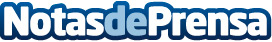 Grupo Tarraco Formación, un referente en la modalidad e-learning La institución educativa es pionera en la oferta de programas online y a distancia adaptados a la innovación y a la demanda laboral actualDatos de contacto:COMUNICACIÓN GRUPO TARRACO FORMACIÓN910 053 641Nota de prensa publicada en: https://www.notasdeprensa.es/grupo-tarraco-formacion-un-referente-en-la Categorias: Nacional Sociedad Emprendedores E-Commerce Recursos humanos http://www.notasdeprensa.es